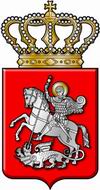 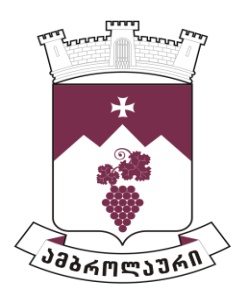 ამბროლაურის მუნიციპალიტეტის საკრებულოსგ ა ნ კ ა რ გ უ ლ ე ბ ა  N402022 წლის 21 აპრილიქ. ამბროლაური„ამბროლაურის მუნიციპალიტეტის ქონების პრივატიზაციის გეგმის დამტკიცების შესახებ“ ამბროლაურის მუნიციპალიტეტის საკრებულოს 2018 წლის 28 თებერვლის N25 განკარგულებაში ცვლილების შეტანის შესახებსაქართველოს ორგანული კანონის „ადგილობრივი თვითმმართველობის კოდექსი“ 61-ე მუხლის პირველი და მე-2 პუნქტებისა და საქართველოს ზოგადი ადმინისტრაციული კოდექსის 63-ე მუხლის საფუძველზე ამბროლაურის მუნიციპალიტეტის საკრებულომგ ა დ ა წ ყ ვ ი ტ ა:1. შევიდეს ცვლილება „ამბროლაურის მუნიციპალიტეტის ქონების პრივატიზაციის გეგმის დამტკიცების შესახებ“ ამბროლაურის მუნიციპალიტეტის საკრებულოს 2018 წლის 28 თებერვლის N25 განკარგულებაში და დანართი ჩამოყალიბდეს თანდართული რედაქციით.2. განკარგულება შეიძლება გასაჩივრდეს დაინტერესებული პირის მიერ მისი გაცნობიდან ერთი თვის ვადაში ამბროლაურის რაიონულ სასამართლოში (მისამართი: ქ. ამბროლაური, კოსტავას ქუჩა N13).3. განკარგულება ძალაში შევიდეს მიღებისთანავე.საკრებულოს თავმჯდომარე                                                                  ასლან საგანელიძედანართი  ამბროლაურის მუნიციპალიტეტის ქონების პრივატიზების გეგმაNსაპრივატიზებოდ გათვალისწინებული უძრავი ქონების დასახელებაქონების ადგილმდებარეობაქონების მოცულობა, მიწის ნაკვეთის ფართობი მ2ქონების საწყისი საბაზრო ღირებულება (ლარი)აუქციონის ფორმა უპირობო - პირობიანიაუქციონის შემდგომ შეძენილი ქონების სრული ღირებულების გადახდის სავარაუდო პერიოდი ან და პერიოდულობის შესახებ1არასასოფლო - სამეურნეო დანიშნულების მიწის ნაკვეთისოფელი ნიკორწმინდა (ხარისთვალი)42 1351 925 625 ელექტრონული პირობიანიაუქციონის დასრულებიდან 15 დღეში2არასასოფლო - სამეურნეო დანიშნულების მიწის ნაკვეთიქ. ამბროლაური მახალდიანის ქუჩის მიმდებარედ404 400ელექტრონული პირობიანიაუქციონის დასრულებიდან 15 დღეში3არასასოფლო - სამეურნეო დანიშნულების მიწის ნაკვეთი და მასზედ განთავსებული შენობა-ნაგებობასოფელი ზნაკვა75 მ2 მიწის ნაკვეთი და მასზე განთავსებული შენობა-ნაგებობა3 000ელექტრონული უპირობოაუქციონის დასრულებიდან 15 დღეში4შავი ლითონისოფელი ცახისოფელი ჭრებალო0,25 ტონა  175ელექტრონული უპირობოაუქციონის დასრულებიდან 15 დღეში